Safety Data SheetCentro Antiveleni di Pavia: 0382 24444 (IRCCS Fondazione Maugeri - Pavia)Centro Antiveleni di Bergamo: 800 883300 (Ospedali Riuniti - Bergamo)Centro Antiveleni di Firenze: 055 7947819 (Ospedale Careggi - Firenze)Centro Antiveleni di Roma: 06 3054343 (Policlinico Gemelli - Roma)Centro Antiveleni di Napoli: 081 7472870 (Ospedale Cardarelli - Napoli)Centro de Información Toxicológica en España: 91 5620420 (Inst. Nacional de Toxicología y Ciencias Forenses)Centre Antipoison en France: 01 40054848 (Centre Antipoison et de Toxicovigilance de Paris)Pomorskie Centrum Toksykologii ul. Kartuska 4/6, 80-104 Gdańsk tel./fax: (58) 682 04 04American Association of Poison Control Centers: +1 (800) 222-1222Giftkontrollzentrum Berlin, Brandenburg 030 –2.1. Classification of the substance or mixtureThe product is classified as hazardous pursuant to the provisions set forth in (EC) Regulation 1272/2008 (CLP) (and subsequent amendments and supplements). The product thus requires a safety datasheet that complies with the provisions of (EU) Regulation 2015/830.Any additional information concerning the risks for health and/or the environment are given in sections 11 and 12 of this sheet.Hazard classification and indication:2.2. Label elementsHazard labelling pursuant to EC Regulation 1272/2008 (CLP) and subsequent amendments and supplements.Hazard statements:Precautionary statements:2.3. Other hazardsOn the basis of available data, the product does not contain any PBT or vPvB in percentage greater than 0,1%.3.1. SubstancesInformation not relevantContains:The full wording of hazard (H) phrases is given in section 16 of the sheet.The product is an aerosol containing propellants. For the purposes of calculation of the health hazards, propellants are not considered (unless they have health hazards). The percentages indicated are inclusive of the propellants.Percentage of propellants: 22,00 %4.1. Description of first aid measuresEYES: Remove contact lenses, if present. Wash immediately with plenty of water for at least 15 minutes, opening the eyelids fully. If problem persists, seek medical advice.SKIN: Remove contaminated clothing. Wash immediately with plenty of water. If irritation persists, get medical advice/attention. Wash contaminated clothing before using it again.INHALATION: Remove to open air. In the event of breathing difficulties, get medical advice/attention immediately.INGESTION: Get medical advice/attention. Induce vomiting only if indicated by the doctor. Never give anything by mouth to an unconscious person, unless authorised by a doctor.4.2. Most important symptoms and effects, both acute and delayedSpecific information on symptoms and effects caused by the product are unknown.4.3. Indication of any immediate medical attention and special treatment neededInformation not available5.1. Extinguishing mediaSUITABLE EXTINGUISHING EQUIPMENTThe extinguishing equipment should be of the conventional kind: carbon dioxide, foam, powder and water spray.UNSUITABLE EXTINGUISHING EQUIPMENTNone in particular.5.2. Special hazards arising from the substance or mixtureHAZARDS CAUSED BY EXPOSURE IN THE EVENT OF FIREIf overheated, aerosol cans can deform, explode and be propelled considerable distances. Put a protective helmet on before approaching the fire. Do not breathe combustion products.5.3. Advice for firefightersGENERAL INFORMATIONUse jets of water to cool the containers to prevent product decomposition and the development of substances potentially hazardous for health. Always wear full fire prevention gear.SPECIAL PROTECTIVE EQUIPMENT FOR FIRE-FIGHTERSNormal fire fighting clothing i.e. fire kit (BS EN 469), gloves (BS EN 659) and boots (HO specification A29 and A30) in combination with self-contained open circuit positive pressure compressed air breathing apparatus (BS EN 137).6.1. Personal precautions, protective equipment and emergency proceduresEliminate all sources of ignition (cigarettes, flames, sparks, etc.) from the leakage site. Send away individuals who are not suitably equipped. Wear protective gloves / protective clothing / eye protection / face protection.6.2. Environmental precautionsDo not disperse in the environment.6.3. Methods and material for containment and cleaning upUse inert absorbent material to soak up leaked product. Make sure the leakage site is well aired. Contaminated material should be disposed of in compliance with the provisions set forth in point 13.6.4. Reference to other sectionsAny information on personal protection and disposal is given in sections 8 and 13.7.1. Precautions for safe handlingAvoid bunching of electrostatic charges. Do not spray on flames or incandescent bodies. Vapours may catch fire and an explosion may occur; vapour accumulation is therefore to be avoided by leaving windows and doors open and ensuring good cross ventilation. Do not eat, drink or smoke during use. Do not breathe spray.7.2. Conditions for safe storage, including any incompatibilitiesStore in a place where adequate ventilation is ensured, away from direct sunlight at a temperature below 50°C / 122°F, away from any combustion sources.7.3. Specific end use(s)Information not availableRegulatory References:Legend:(C) = CEILING   ;   INHAL = Inhalable Fraction   ;   RESP = Respirable Fraction   ;   THORA = Thoracic Fraction.VND = hazard identified but no DNEL/PNEC available   ;   NEA = no exposure expected   ;   NPI = no hazard identified.TLV of solvent mixture:      582 mg/m3As the use of adequate technical equipment must always take priority over personal protective equipment, make sure that the workplace is well aired through effective local aspiration.HAND PROTECTIONNone required.SKIN PROTECTIONWear category I professional long-sleeved overalls and safety footwear (see Directive 89/686/EEC and standard EN ISO 20344). Wash body with soap and water after removing protective clothing.EYE PROTECTIONWear airtight protective goggles (see standard EN 166).RESPIRATORY PROTECTIONIf the threshold value (e.g. TLV-TWA) is exceeded for the substance or one of the substances present in the product, a mask with a type AX filter combined with a type P filter should be worn (see standard EN 14387).Respiratory protection devices must be used if the technical measures adopted are not suitable for restricting the worker's exposure to the threshold values considered. The protection provided by masks is in any case limited.ENVIRONMENTAL EXPOSURE CONTROLSThe emissions generated by manufacturing processes, including those generated by ventilation equipment, should be checked to ensure compliance with environmental standards.10.1. ReactivityThere are no particular risks of reaction with other substances in normal conditions of use.2-BUTOXYETHANOLDecomposes under the effect of heat.10.2. Chemical stabilityThe product is stable in normal conditions of use and storage.10.3. Possibility of hazardous reactionsNo hazardous reactions are foreseeable in normal conditions of use and storage.ETHANOLRisk of explosion on contact with: alkaline metals,alkaline oxides,calcium hypochlorite,sulphur monofluoride,acetic anhydride,acids,concentrated hydrogen peroxide,perchlorates,perchloric acid,perchloronitrile,mercury nitrate,nitric acid,silver,silver nitrate,ammonia,silver oxide,ammonia,strong oxidising agents,nitrogen dioxide.May react dangerously with: bromoacetylene,chlorine acetylene,bromine trifluoride,chromium trioxide,chromyl chloride,fluorine,potassium tert-butoxide,lithium hydride,phosphorus trioxide,black platinum,zirconium (IV) chloride,zirconium (IV) iodide.Forms explosive mixtures with: air.2-BUTOXYETHANOLMay react dangerously with: aluminium,oxidising agents.Forms peroxides with: air.10.4. Conditions to avoidAvoid overheating.ETHANOLAvoid exposure to: sources of heat,naked flames.2-BUTOXYETHANOLAvoid exposure to: sources of heat,naked flames.10.5. Incompatible materialsStrong reducing or oxidising agents, strong acids or alkalis, hot material.2-BUTOXYETHANOLKeep away from: strong oxidants.10.6. Hazardous decomposition products2-BUTOXYETHANOLMay develop: hydrogen.In the absence of experimental data for the product itself, health hazards are evaluated according to the properties of the substances it contains, using the criteria specified in the applicable regulation for classification.It is therefore necessary to take into account the concentration of the individual hazardous substances indicated in section 3, to evaluate the toxicological effects of exposure to the product.11.1. Information on toxicological effectsMetabolism, toxicokinetics, mechanism of action and other informationInformation not availableInformation on likely routes of exposureInformation not availableDelayed and immediate effects as well as chronic effects from short and long-term exposureInformation not availableInteractive effectsInformation not availableACUTE TOXICITYLC50 (Inhalation) of the mixture:> 20 mg/lLD50 (Oral) of the mixture:Not classified (no significant component)LD50 (Dermal) of the mixture:Not classified (no significant component)ETHANOLLD50 (Oral) > 1000 mg/kg bw RatLD50 (Dermal) > 10000 mg/kg bwLC50 (Inhalation) > 100 mg/l/4h Pimephales promelas2-BUTOXYETHANOLLD50 (Oral) > 1000 mg/kg bw guinea pigLD50 (Dermal) > 400 mg/kg bw rabbitLC50 (Inhalation) > 400 ppm/4h rat2-PROPANOLOLD50 (Oral) 5840 mg/kg bw RatLD50 (Dermal) 16,4 ml/kg rabbitLC50 (Inhalation) > 10000 ppm/6h RatDimethyl etherLC50 (Inhalation) 164000 ppm ratSKIN CORROSION / IRRITATIONDoes not meet the classification criteria for this hazard classSERIOUS EYE DAMAGE / IRRITATIONDoes not meet the classification criteria for this hazard classRESPIRATORY OR SKIN SENSITISATIONDoes not meet the classification criteria for this hazard classGERM CELL MUTAGENICITYDoes not meet the classification criteria for this hazard classCARCINOGENICITYDoes not meet the classification criteria for this hazard classREPRODUCTIVE TOXICITYDoes not meet the classification criteria for this hazard classSTOT - SINGLE EXPOSUREDoes not meet the classification criteria for this hazard classSTOT - REPEATED EXPOSUREDoes not meet the classification criteria for this hazard classASPIRATION HAZARDDoes not meet the classification criteria for this hazard classUse this product according to good working practices. Avoid littering. Inform the competent authorities, should the product reach waterways or contaminate soil or vegetation.12.1. Toxicity12.2. Persistence and degradability   Rapidly degradable   Rapidly degradable   Rapidly degradable   Readily biodegradable (50%)   NOT rapidly degradable   Under test conditions no biodegradation observed (100%)12.3. Bioaccumulative potential12.4. Mobility in soilInformation not available12.5. Results of PBT and vPvB assessmentOn the basis of available data, the product does not contain any PBT or vPvB in percentage greater than 0,1%.12.6. Other adverse effectsDimethyl etherGiven the high rate of disappearance of the solution, it is unlikely that the product constitutes a significant hazard to aquatic life. Potential ozone-depleting effect: 0. Global warming potential (GWP): 1.13.1. Waste treatment methodsReuse, when possible. Product residues should be considered special hazardous waste. The hazard level of waste containing this product should be evaluated according to applicable regulations.Disposal must be performed through an authorised waste management firm, in compliance with national and local regulations.Waste transportation may be subject to ADR restrictions.CONTAMINATED PACKAGING Contaminated packaging must be recovered or disposed of in compliance with national waste management regulations.14.1. UN number14.2. UN proper shipping name14.3. Transport hazard class(es)14.4. Packing group14.5. Environmental hazards14.6. Special precautions for user14.7. Transport in bulk according to Annex II of Marpol and the IBC CodeInformation not relevantSeveso Category - Directive 2012/18/EC: P3aRestrictions relating to the product or contained substances pursuant to Annex XVII to EC Regulation 1907/2006ProductSubstances in Candidate List (Art. 59 REACH)On the basis of available data, the product does not contain any SVHC in percentage greater than 0,1%.Substances subject to authorisation (Annex XIV REACH)NoneSubstances subject to exportation reporting pursuant to (EC) Reg. 649/2012:NoneSubstances subject to the Rotterdam Convention:NoneSubstances subject to the Stockholm Convention:NoneHealthcare controlsInformation not availableNo chemical safety assessment has been processed for the mixture and the substances it contains.Text of hazard (H) indications mentioned in section 2-3 of the sheet:LEGEND:- ADR: European Agreement concerning the carriage of Dangerous goods by Road- CAS NUMBER: Chemical Abstract Service Number - CE50: Effective concentration (required to induce a 50% effect)- CE NUMBER: Identifier in ESIS (European archive of existing substances)- CLP: EC Regulation 1272/2008- DNEL: Derived No Effect Level- EmS: Emergency Schedule- GHS: Globally Harmonized System of classification and labeling of chemicals- IATA DGR: International Air Transport Association Dangerous Goods Regulation- IC50: Immobilization Concentration 50% - IMDG: International Maritime Code for dangerous goods- IMO: International Maritime Organization- INDEX NUMBER: Identifier in Annex VI of CLP- LC50: Lethal Concentration 50%- LD50: Lethal dose 50%- OEL: Occupational Exposure Level- PBT: Persistent bioaccumulative and toxic as REACH Regulation - PEC: Predicted environmental Concentration- PEL: Predicted exposure level- PNEC: Predicted no effect concentration- REACH: EC Regulation 1907/2006 - RID: Regulation concerning the international transport of dangerous goods by train- TLV: Threshold Limit Value- TLV CEILING: Concentration that should not be exceeded during any time of occupational exposure.- TWA STEL: Short-term exposure limit- TWA: Time-weighted average exposure limit- VOC: Volatile organic Compounds- vPvB: Very Persistent and very Bioaccumulative as for REACH Regulation- WGK: Water hazard classes (German).GENERAL BIBLIOGRAPHY1. Regulation (EC) 1907/2006 (REACH) of the European Parliament2. Regulation (EC) 1272/2008 (CLP) of the European Parliament3. Regulation (EU) 790/2009 (I Atp. CLP) of the European Parliament4. Regulation (EU) 2015/830 of the European Parliament5. Regulation (EU) 286/2011 (II Atp. CLP) of the European Parliament6. Regulation (EU) 618/2012 (III Atp. CLP) of the European Parliament7. Regulation (EU) 487/2013 (IV Atp. CLP) of the European Parliament8. Regulation (EU) 944/2013 (V Atp. CLP) of the European Parliament9. Regulation (EU) 605/2014 (VI Atp. CLP) of the European Parliament10. Regulation (EU) 2015/1221 (VII Atp. CLP) of the European Parliament11. Regulation (EU) 2016/918 (VIII Atp. CLP) of the European Parliament12. Regulation (EU) 2016/1179 (IX Atp. CLP)13. Regulation (EU) 2017/776 (X Atp. CLP)- The Merck Index. - 10th Edition- Handling Chemical Safety- INRS - Fiche Toxicologique (toxicological sheet)- Patty - Industrial Hygiene and Toxicology- N.I. Sax - Dangerous properties of Industrial Materials-7, 1989 Edition- IFA GESTIS website- ECHA website- Database of SDS models for chemicals - Ministry of Health and ISS (Istituto Superiore di Sanità) - ItalyNote for users:The information contained in the present sheet are based on our own knowledge on the date of the last version. Users must verify the suitability and thoroughness of provided information according to each specific use of the product.This document must not be regarded as a guarantee on any specific product property.The use of this product is not subject to our direct control; therefore, users must, under their own responsibility, comply with the current health and safety laws and regulations. The producer is relieved from any liability arising from improper uses.Provide appointed staff with adequate training on how to use chemical products.Changes to previous review:The following sections were modified:01 / 03. SECTION 1. Identification of the substance/mixture and of the company/undertaking 1.1. Product identifier 1.1. Product identifier Code:V404GOT  Product nameRepara Gotele 400 ml  Chemical name and synonymSpray paint  1.2. Relevant identified uses of the substance or mixture and uses advised against 1.2. Relevant identified uses of the substance or mixture and uses advised against Intended useWater-based spray paint for coating metal, wood, plastic and polystyrene. 1.3. Details of the supplier of the safety data sheet 1.3. Details of the supplier of the safety data sheet NameAMBRO-SOL S.R.L.  Full addressVia per Pavone del Mella n.21  District and Country25020 Cigole (BS) Italia Tel. +39 030 9959674 Fax +39 030 959265  e-mail address of the competent person responsible for the Safety Data Sheetquality@ambro-sol.com  1.4. Emergency telephone number 1.4. Emergency telephone number For urgent inquiries refer to 19 240  SECTION 2. Hazards identification Aerosol, category 1H222Extremely flammable aerosol.H229Pressurised container: may burst if heated. Hazard pictograms: Hazard pictograms: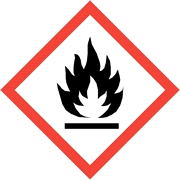  Signal words:Danger H222Extremely flammable aerosol. H229Pressurised container: may burst if heated. P210Keep away from heat, hot surfaces, sparks, open flames and other ignition sources. No smoking. P251Do not pierce or burn, even after use. P410+P412Protect from sunlight. Do no expose to temperatures exceeding 50°C / 122°F. P211Do not spray on an open flame or other ignition source. SECTION 3. Composition/information on ingredients 3.2. Mixtures Identificationx = Conc. %Classification 1272/2008 (CLP) Dimethyl ether CAS   115-10-619 ≤ x <  23Flam. Gas 1 H220, Press. Gas H280 EC   204-065-8 INDEX   603-019-00-8 Reg. no.   01-2119472128-37-XXXX ETHANOL CAS   64-17-51 ≤ x <  3Flam. Liq. 2 H225, Eye Irrit. 2 H319 EC   200-578-6 INDEX   603-002-00-5 Reg. no.   01-2119457610-43-XXXX 2-PROPANOLO CAS   67-63-01 ≤ x <  3Flam. Liq. 2 H225, Eye Irrit. 2 H319, STOT SE 3 H336 EC   200-661-7 INDEX   603-117-00-0 Reg. no.   01-2119457558-25-XXXX 2-BUTOXYETHANOL CAS   111-76-20,5 ≤ x <  1Acute Tox. 4 H302, Acute Tox. 4 H312, Acute Tox. 4 H332, Eye Irrit. 2 H319, Skin Irrit. 2 H315 EC   203-905-0 INDEX   603-014-00-0 Reg. no.   01-2119475108-36-XXXX SECTION 4. First aid measures SECTION 5. Firefighting measures SECTION 6. Accidental release measures SECTION 7. Handling and storage SECTION 8. Exposure controls/personal protection 8.1. Control parameters DEUDeutschlandTRGS 900 (Fassung 31.1.2018 ber.) - Liste der Arbeitsplatzgrenzwerte und Kurzzeitwerte ESPEspañaINSHT - Límites de exposición profesional para agentes químicos en España 2017 FRAFranceJORF n°0109 du 10 mai 2012 page 8773  texte n° 102 GBRUnited KingdomEH40/2005 Workplace exposure limits ITAItaliaDecreto Legislativo 9 Aprile 2008, n.81 POLPolskaROZPORZĄDZENIE MINISTRA PRACY I POLITYKI SPOŁECZNEJ z dnia 7 czerwca 2017 r PRTPortugalMinistério da Economia e do Emprego Consolida as prescrições mínimas em matéria de protecção dos trabalhadores contra os riscos para a segurança e a saúde devido à exposição a agentes químicos no trabalho - Diaro da Republica I 26; 2012-02-06 EUOEL EUDirective (EU) 2017/2398; Directive (EU) 2017/164; Directive 2009/161/EU; Directive 2006/15/EC; Directive 2004/37/EC; Directive 2000/39/EC; Directive 91/322/EEC.TLV-ACGIHACGIH 2018 Dimethyl ether Dimethyl ether Dimethyl ether Dimethyl ether Dimethyl ether Dimethyl ether Dimethyl ether Dimethyl ether Dimethyl ether Dimethyl ether Dimethyl ether Dimethyl ether Dimethyl ether Threshold Limit Value Threshold Limit Value Threshold Limit Value Threshold Limit Value Threshold Limit Value Threshold Limit Value Threshold Limit Value Threshold Limit Value Threshold Limit Value Threshold Limit Value Threshold Limit Value Threshold Limit Value Threshold Limit Value TypeCountryTWA/8hSTEL/15minSTEL/15minmg/m3ppmmg/m3mg/m3ppmppmppm OELEU19201000 Predicted no-effect concentration - PNEC Predicted no-effect concentration - PNEC Predicted no-effect concentration - PNEC Predicted no-effect concentration - PNEC Normal value in fresh water Normal value in fresh water Normal value in fresh water Normal value in fresh water155155155µg/lµg/lµg/lµg/l Normal value in marine water Normal value in marine water Normal value in marine water Normal value in marine water161616µg/lµg/lµg/lµg/l Normal value for fresh water sediment Normal value for fresh water sediment Normal value for fresh water sediment Normal value for fresh water sediment681681681µg/kg/dµg/kg/dµg/kg/dµg/kg/d Normal value for marine water sediment Normal value for marine water sediment Normal value for marine water sediment Normal value for marine water sediment696969µg/kg/dµg/kg/dµg/kg/dµg/kg/d Normal value of STP microorganisms Normal value of STP microorganisms Normal value of STP microorganisms Normal value of STP microorganisms160160160mg/lmg/lmg/lmg/l Normal value for the terrestrial compartment Normal value for the terrestrial compartment Normal value for the terrestrial compartment Normal value for the terrestrial compartment454545µg/kg/dµg/kg/dµg/kg/dµg/kg/d Health - Derived no-effect level - DNEL / DMEL Health - Derived no-effect level - DNEL / DMEL Health - Derived no-effect level - DNEL / DMEL Health - Derived no-effect level - DNEL / DMEL Health - Derived no-effect level - DNEL / DMEL Health - Derived no-effect level - DNEL / DMEL Health - Derived no-effect level - DNEL / DMEL Health - Derived no-effect level - DNEL / DMEL Health - Derived no-effect level - DNEL / DMEL Health - Derived no-effect level - DNEL / DMEL Health - Derived no-effect level - DNEL / DMEL Health - Derived no-effect level - DNEL / DMEL Health - Derived no-effect level - DNEL / DMELEffects on consumersEffects on workersEffects on workersEffects on workers Route of exposureAcute localAcute systemicChronic localChronic systemicAcute localAcute localAcute localAcute systemicAcute systemicChronic localChronic localChronic systemic OralNPINPI InhalationVND471 mg/m3VNDVND1894 mg/m3 SkinNPINPINPINPINPI ETHANOL ETHANOL ETHANOL ETHANOL ETHANOL ETHANOL ETHANOL ETHANOL ETHANOL ETHANOL ETHANOL ETHANOL ETHANOL Threshold Limit Value Threshold Limit Value Threshold Limit Value Threshold Limit Value Threshold Limit Value Threshold Limit Value Threshold Limit Value Threshold Limit Value Threshold Limit Value Threshold Limit Value Threshold Limit Value Threshold Limit Value Threshold Limit Value TypeCountryTWA/8hSTEL/15minSTEL/15minmg/m3ppmmg/m3mg/m3ppmppmppm AGWDEU 960 50019201920100010001000 MAKDEU 960 50019201920100010001000 VLAESP19101910100010001000 VLEPFRA1900100095009500500050005000 WELGBR19201000 NDSPOL1900 TLV-ACGIH18841884100010001000 Predicted no-effect concentration - PNEC Predicted no-effect concentration - PNEC Predicted no-effect concentration - PNEC Predicted no-effect concentration - PNEC Normal value in fresh water Normal value in fresh water Normal value in fresh water Normal value in fresh water960960960µg/lµg/lµg/lµg/l Normal value in marine water Normal value in marine water Normal value in marine water Normal value in marine water790790790µg/lµg/lµg/lµg/l Normal value for fresh water sediment Normal value for fresh water sediment Normal value for fresh water sediment Normal value for fresh water sediment3,63,63,6mg/kg/dmg/kg/dmg/kg/dmg/kg/d Normal value for marine water sediment Normal value for marine water sediment Normal value for marine water sediment Normal value for marine water sediment2,92,92,9mg/kg/dmg/kg/dmg/kg/dmg/kg/d Normal value for water, intermittent release Normal value for water, intermittent release Normal value for water, intermittent release Normal value for water, intermittent release2,752,752,75mg/lmg/lmg/lmg/l Normal value of STP microorganisms Normal value of STP microorganisms Normal value of STP microorganisms Normal value of STP microorganisms580580580mg/lmg/lmg/lmg/l Normal value for the food chain (secondary poisoning) Normal value for the food chain (secondary poisoning) Normal value for the food chain (secondary poisoning) Normal value for the food chain (secondary poisoning)380380380mg/kgmg/kgmg/kgmg/kg Normal value for the terrestrial compartment Normal value for the terrestrial compartment Normal value for the terrestrial compartment Normal value for the terrestrial compartment630630630µg/kg/dµg/kg/dµg/kg/dµg/kg/d Health - Derived no-effect level - DNEL / DMEL Health - Derived no-effect level - DNEL / DMEL Health - Derived no-effect level - DNEL / DMEL Health - Derived no-effect level - DNEL / DMEL Health - Derived no-effect level - DNEL / DMEL Health - Derived no-effect level - DNEL / DMEL Health - Derived no-effect level - DNEL / DMEL Health - Derived no-effect level - DNEL / DMEL Health - Derived no-effect level - DNEL / DMEL Health - Derived no-effect level - DNEL / DMEL Health - Derived no-effect level - DNEL / DMEL Health - Derived no-effect level - DNEL / DMEL Health - Derived no-effect level - DNEL / DMELEffects on consumersEffects on workersEffects on workersEffects on workers Route of exposureAcute localAcute systemicChronic localChronic systemicAcute localAcute localAcute localAcute systemicAcute systemicChronic localChronic localChronic systemic OralNPI87 mg/kg bw/d87 Inhalation950 mg/m3NPINPI114 mg/m31900 mg/m31900 mg/m31900 mg/m3NPINPINPINPI950 mg/m3 SkinNPINPINPI206 mg/kg bw/dNPINPINPINPINPINPINPI343 mg/kg bw/d 2-PROPANOLO 2-PROPANOLO 2-PROPANOLO 2-PROPANOLO 2-PROPANOLO 2-PROPANOLO 2-PROPANOLO 2-PROPANOLO 2-PROPANOLO 2-PROPANOLO 2-PROPANOLO 2-PROPANOLO 2-PROPANOLO Threshold Limit Value Threshold Limit Value Threshold Limit Value Threshold Limit Value Threshold Limit Value Threshold Limit Value Threshold Limit Value Threshold Limit Value Threshold Limit Value Threshold Limit Value Threshold Limit Value Threshold Limit Value Threshold Limit Value TypeCountryTWA/8hSTEL/15minSTEL/15minmg/m3ppmmg/m3mg/m3ppmppmppm AGWDEU 500 20010001000 400 400 400 MAKDEU 500 20010001000 400 400 400 VLAESP 500 20010001000 400 400 400 VLEPFRA 980 980 400 400 400 WELGBR 999 40012501250 500 500 500 NDSPOL 90012001200 TLV-ACGIH 492 200 983 983 400 400 400 Predicted no-effect concentration - PNEC Predicted no-effect concentration - PNEC Predicted no-effect concentration - PNEC Predicted no-effect concentration - PNEC Normal value in fresh water Normal value in fresh water Normal value in fresh water Normal value in fresh water140,9140,9140,9mg/lmg/lmg/lmg/l Normal value in marine water Normal value in marine water Normal value in marine water Normal value in marine water140,9140,9140,9mg/lmg/lmg/lmg/l Normal value for fresh water sediment Normal value for fresh water sediment Normal value for fresh water sediment Normal value for fresh water sediment552552552mg/kg/dmg/kg/dmg/kg/dmg/kg/d Normal value for marine water sediment Normal value for marine water sediment Normal value for marine water sediment Normal value for marine water sediment552552552mg/kg/dmg/kg/dmg/kg/dmg/kg/d Normal value for water, intermittent release Normal value for water, intermittent release Normal value for water, intermittent release Normal value for water, intermittent release140,9140,9140,9mg/lmg/lmg/lmg/l Normal value of STP microorganisms Normal value of STP microorganisms Normal value of STP microorganisms Normal value of STP microorganisms2,2512,2512,251g/lg/lg/lg/l Normal value for the food chain (secondary poisoning) Normal value for the food chain (secondary poisoning) Normal value for the food chain (secondary poisoning) Normal value for the food chain (secondary poisoning)160160160mg/kgmg/kgmg/kgmg/kg Normal value for the terrestrial compartment Normal value for the terrestrial compartment Normal value for the terrestrial compartment Normal value for the terrestrial compartment282828mg/kg/dmg/kg/dmg/kg/dmg/kg/d Health - Derived no-effect level - DNEL / DMEL Health - Derived no-effect level - DNEL / DMEL Health - Derived no-effect level - DNEL / DMEL Health - Derived no-effect level - DNEL / DMEL Health - Derived no-effect level - DNEL / DMEL Health - Derived no-effect level - DNEL / DMEL Health - Derived no-effect level - DNEL / DMEL Health - Derived no-effect level - DNEL / DMEL Health - Derived no-effect level - DNEL / DMEL Health - Derived no-effect level - DNEL / DMEL Health - Derived no-effect level - DNEL / DMEL Health - Derived no-effect level - DNEL / DMEL Health - Derived no-effect level - DNEL / DMELEffects on consumersEffects on workersEffects on workersEffects on workers Route of exposureAcute localAcute systemicChronic localChronic systemicAcute localAcute localAcute localAcute systemicAcute systemicChronic localChronic localChronic systemic OralVNDVNDVND26 mg/kg bw/dVNDVNDVNDVNDVNDVNDVNDVND InhalationVNDVNDVND89 mg/m3VNDVNDVNDVNDVNDVNDVND500 mg/m3 SkinVNDVNDVND319 mg/kg bw/dVNDVNDVNDVNDVNDVNDVND888 mg/kg 2-BUTOXYETHANOL 2-BUTOXYETHANOL 2-BUTOXYETHANOL 2-BUTOXYETHANOL 2-BUTOXYETHANOL 2-BUTOXYETHANOL 2-BUTOXYETHANOL 2-BUTOXYETHANOL 2-BUTOXYETHANOL 2-BUTOXYETHANOL 2-BUTOXYETHANOL 2-BUTOXYETHANOL 2-BUTOXYETHANOL Threshold Limit Value Threshold Limit Value Threshold Limit Value Threshold Limit Value Threshold Limit Value Threshold Limit Value Threshold Limit Value Threshold Limit Value Threshold Limit Value Threshold Limit Value Threshold Limit Value Threshold Limit Value Threshold Limit Value TypeCountryTWA/8hSTEL/15minSTEL/15minmg/m3ppmmg/m3mg/m3ppmppmppm AGWDEU  49  10 196 196  40  40  40SKINSKIN MAKDEU  49  10  98  98  20  20  20SKINSKIN VLAESP  98  20 245 245  50  50  50SKINSKIN VLEPFRA  49  10 246 246  50  50  50SKINSKIN WELGBR 123  25 246 246  50  50  50SKINSKIN VLEPITA  98  20 246 246  50  50  50SKINSKIN NDSPOL  98 200 200 VLEPRT  98  20 246 246  50  50  50SKINSKIN OELEU  98  20 246 246  50  50  50SKINSKIN TLV-ACGIH  97  20 Predicted no-effect concentration - PNEC Predicted no-effect concentration - PNEC Predicted no-effect concentration - PNEC Predicted no-effect concentration - PNEC Normal value in fresh water Normal value in fresh water Normal value in fresh water Normal value in fresh water8,88,88,8mg/lmg/lmg/lmg/l Normal value in marine water Normal value in marine water Normal value in marine water Normal value in marine water880880880 µg/l µg/l µg/l µg/l Normal value for fresh water sediment Normal value for fresh water sediment Normal value for fresh water sediment Normal value for fresh water sediment34,634,634,6mg/kg/dmg/kg/dmg/kg/dmg/kg/d Normal value for water, intermittent release Normal value for water, intermittent release Normal value for water, intermittent release Normal value for water, intermittent release9,19,19,1mg/lmg/lmg/lmg/l Normal value of STP microorganisms Normal value of STP microorganisms Normal value of STP microorganisms Normal value of STP microorganisms463463463mg/lmg/lmg/lmg/l Normal value for the food chain (secondary poisoning) Normal value for the food chain (secondary poisoning) Normal value for the food chain (secondary poisoning) Normal value for the food chain (secondary poisoning)202020mg/kgmg/kgmg/kgmg/kg Normal value for the terrestrial compartment Normal value for the terrestrial compartment Normal value for the terrestrial compartment Normal value for the terrestrial compartment2,332,332,33mg/kg/dmg/kg/dmg/kg/dmg/kg/d Health - Derived no-effect level - DNEL / DMEL Health - Derived no-effect level - DNEL / DMEL Health - Derived no-effect level - DNEL / DMEL Health - Derived no-effect level - DNEL / DMEL Health - Derived no-effect level - DNEL / DMEL Health - Derived no-effect level - DNEL / DMEL Health - Derived no-effect level - DNEL / DMEL Health - Derived no-effect level - DNEL / DMEL Health - Derived no-effect level - DNEL / DMEL Health - Derived no-effect level - DNEL / DMEL Health - Derived no-effect level - DNEL / DMEL Health - Derived no-effect level - DNEL / DMEL Health - Derived no-effect level - DNEL / DMELEffects on consumersEffects on workersEffects on workersEffects on workers Route of exposureAcute localAcute systemicChronic localChronic systemicAcute localAcute localAcute localAcute systemicAcute systemicChronic localChronic localChronic systemic Oral26,7 mg/kg bw/d6,3 mg/kg bw/d Inhalation147 mg/m3426 mg/m3NPI59 mg/m3246 mg/m3246 mg/m3246 mg/m31091 mg/m31091 mg/m3NPINPI98 mg/m3 SkinVND89 mg/kg bw/dNPI75 mg/kg bw/dVNDVNDVND89 mg/kg bw/d89 mg/kg bw/dNPINPI125 mg/kg bw/d 8.2. Exposure controls SECTION 9. Physical and chemical properties 9.1. Information on basic physical and chemical properties Appearanceaerosol Colourvarious Odouralcol Odour thresholdn.a. pHNot available Melting point / freezing pointNot available Initial boiling point> Not applicable Boiling rangeNot available Flash point< 0 °C Evaporation RateNot available Flammability of solids and gasesNot available Lower inflammability limitNot available Upper inflammability limitNot available Lower explosive limitNot available Upper explosive limitNot available Vapour pressureNot available Vapour densityNot available Relative density0,95 - 0,98 g/ml    g/ml Solubilitypartially soluble in water Partition coefficient: n-octanol/waterNot available Auto-ignition temperatureNot available Decomposition temperaturen.a. ViscosityNot available Explosive propertiesnot applicable Oxidising propertiesnot applicable 9.2. Other information Molecular weight61,419 Total solids (250°C / 482°F)52,00 % VOC (Directive 2010/75/EC) :25,50 %    -    174,42    g/litre VOC (volatile carbon) :13,41 %    -    91,70    g/litre SECTION 10. Stability and reactivity SECTION 11. Toxicological information SECTION 12. Ecological information ETHANOL LC50 - for Fish15,4 g/l/96h 4 days EC50 - for Crustacea10 g/l/48h EC50 - for Algae / Aquatic Plants275 mg/l/72h EC10 for Algae / Aquatic Plants11,5 mg/l/72h Chronic NOEC for Fish625 mg/l 5 days Chronic NOEC for Crustacea9,6 mg/l 9 days 2-BUTOXYETHANOL LC50 - for Fish1,474 g/l EC50 - for Crustacea1,55 g/l EC50 - for Algae / Aquatic Plants911 mg/l/72h EC10 for Crustacea134 mg/l 21 days Chronic NOEC for Fish100 mg/l 21 days Chronic NOEC for Crustacea100 mg/l 21 days Chronic NOEC for Algae / Aquatic Plants88 mg/l 72 h 2-PROPANOLO LC50 - for Fish9,6 g/l/96h Dimethyl ether LC50 - for Fish> 4000 mg/l/96h Poecilia reticulata EC50 - for Crustacea> 4000 mg/l/48h Daphnia magna Chronic NOEC for Fish4,1 g/l 4 days Chronic NOEC for Crustacea4,4 g/l 48 h  ETHANOL Solubility in water1000 - 10000 mg/l 2-BUTOXYETHANOL Solubility in water1000 - 10000 mg/l 2-PROPANOLO Dimethyl ether ETHANOL Partition coefficient: n-octanol/water-0,35  2-BUTOXYETHANOL Partition coefficient: n-octanol/water0,81  2-PROPANOLO Partition coefficient: n-octanol/water0,05  SECTION 13. Disposal considerations SECTION 14. Transport information ADR / RID, IMDG, IATA:1950 ADR / RID:AEROSOLS IMDG:AEROSOLS IATA:AEROSOLS, FLAMMABLE ADR / RID:Class: 2Label: 2.1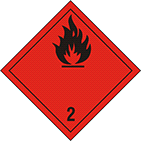  IMDG:Class: 2Label: 2.1 IATA:Class: 2Label: 2.1 ADR / RID, IMDG, IATA:- ADR / RID:NO IMDG:NO IATA:NO ADR / RID:HIN - Kemler: --Limited Quantities: 1 LTunnel restriction code: (D)Special Provision: - IMDG:EMS: F-D, S-ULimited Quantities: 1 L IATA:Cargo:Maximum quantity: 150 KgPackaging instructions: 203Pass.:Maximum quantity: 75 KgPackaging instructions: 203Special Instructions:A145, A167, A802 SECTION 15. Regulatory information 15.1. Safety, health and environmental regulations/legislation specific for the substance or mixture Point40 15.2. Chemical safety assessment SECTION 16. Other information Flam. Gas 1Flammable gas, category 1 Aerosol 1Aerosol, category 1 Aerosol 3Aerosol, category 3 Flam. Liq. 2Flammable liquid, category 2 Press. GasPressurised gas Acute Tox. 4Acute toxicity, category 4 Eye Irrit. 2Eye irritation, category 2 Skin Irrit. 2Skin irritation, category 2 STOT SE 3Specific target organ toxicity - single exposure, category 3 H220Extremely flammable gas. H222Extremely flammable aerosol. H229Pressurised container: may burst if heated. H225Highly flammable liquid and vapour. H280Contains gas under pressure; may burst if heated. H302Harmful if swallowed. H312Harmful in contact with skin. H332Harmful if inhaled. H319Causes serious eye irritation. H315Causes skin irritation. H336May cause drowsiness or dizziness.